Администрация Таймырского Долгано–Ненецкого муниципального районаУПРАВЛЕНИЕ ОБРАЗОВАНИЯПРИКАЗот «20» августа 2018 года                                                                               № 645г. ДудинкаО проведении школьного этапа всероссийской олимпиады школьников в 2018-2019 учебном годуВ целях пропаганды научных знаний и развития у обучающихся интереса к научной и исследовательской деятельности, активизации деятельности предметных кружков и научных объединений, для выявления одаренных детей,  в соответствии с Порядком проведения всероссийской олимпиады школьников, утвержденным Приказом Министерства образования и науки Российской Федерации от 18 ноября 2013 г. N1252 «Об утверждении Порядка проведения всероссийской олимпиады школьников»ПРИКАЗЫВАЮ:1. Провести на базе средних и основных общеобразовательных организаций  Таймырского муниципального района школьный этап всероссийской олимпиады школьников в 4-11 классах (далее – Олимпиада) в период с 24 сентября по 19 октября 2018 года.2. Утвердить Порядок проведения школьного этапа Олимпиады в Таймырском муниципальном районе в 2018-2019 учебном году в редакции приложения № 1.3. Утвердить график проведения школьного этапа Олимпиады в редакции приложения № 2.4. Утвердить состав оргкомитета школьного этапа Олимпиады в редакции приложения №3.5.  Утвердить план подготовки и проведения школьного этапа Олимпиады в редакции приложения №4.6. Руководителям основных и средних общеобразовательных организаций Таймырского муниципального района обеспечить :6.1. Проведение школьного этапа Олимпиады в образовательных организациях в установленные сроки;6.2. Информирование обучающихся и их родителей о сроках и местах проведения школьного этапа Олимпиады;6.3. Сбор заявлений родителей об ознакомлении с Порядком проведения Олимпиады и согласии на публикацию олимпиадных работ в сети Интернет;6.4. Создание в общеобразовательных организациях оргкомитета и жюри по каждому общеобразовательному предмету для проведения школьного этапа Олимпиады ;6.5. Предоставление  утвержденных составов жюри и организационного приказа по проведению Олимпиады главному специалисту отдела воспитания и дополнительного образования Управления образования Диль Т.А. в срок до 10.09.2018 6.6.  Предоставление протоколов и рейтинговых таблиц победителей и призеров Олимпиады по каждому общеобразовательному предмету ежедневно  с 24.09.2018 по 19.10.2018, подписанные руководителем и заверенные печатью главному специалисту отдела воспитания и дополнительного образования  Управления образования  Диль Т.А.  в формате таблиц Excel согласно приложениям №6, №7;6.7. Предоставление отчетов по итогам проведения школьного этапа Олимпиады  на бумажных носителях (на бланках ОУ, подписанные руководителем и заверенные печатью) главному специалисту отдела воспитания и дополнительного образования  Управления образования  Диль Т.А. в срок до 26.10.2018   в формате таблиц Excel согласно приложению № 5;6.8. Внесение в базу «Одаренные дети Красноярья» данных о победителях и призерах  школьного этапа Олимпиады в срок до 30.11.2018.7. Информацию по исполнению п. 6 настоящего приказа направлять на главному специалисту отдела воспитания и дополнительного образования Управления образования Диль Т.А. на электронный адрес: dil@taimyr-edu.ru8. Руководителю группы программного обеспечения и информационно-методического сопровождения (Деменев А.Т.) обеспечить размещение на сайте Управления образования протоколов и рейтинговых таблиц победителей и призеров школьного этапа Олимпиады по каждому общеобразовательному предмету согласно графику приложения №2.9. Главному специалисту отдела воспитания и дополнительного образования Управления образования  Диль Т.А.:8.1. Обеспечить координацию деятельности субъектов Олимпиады;8.2. Провести анализ школьного этапа Олимпиады в срок до 02.11.2018;8.3. Обеспечить контроль формирования базы данных "Одаренные дети Красноярья" по муниципальному этапу Олимпиады.10. Секретарю Управления образования (Бутрина И.Л.) довести приказ до сведения обозначенных в нем лиц. 11. Контроль за исполнением настоящего приказа возложить на начальника отдела воспитания и дополнительного образования Масляную О.С.Начальник Управления образования                            Л.Е. Брикина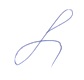 Диль Тамара Ахнефна8(39191)5-16-57